King Saud University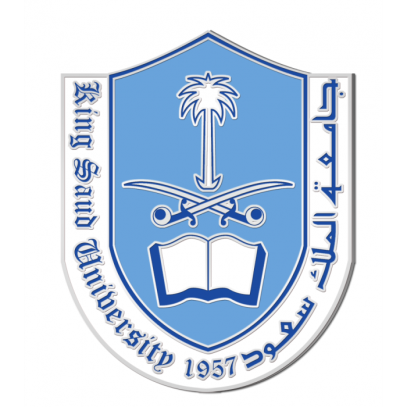 College Of Business Administration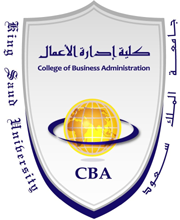 Management DepartmentLeadership - MGT-413Mid One Exam-Second term 2015Question One: Address the True (T) and false (F):Leadership is the influencing process of leaders and followers to achieve organizational objectives through change.    ANS:	T	There are managers who are not effective leaders. ANS:	T	Good followers are considered “you people.” ANS: F	The qualities needed for effective leadership are the same as those needed to be an effective follower. ANS:TLeadership is the process of a leader communicating ideas, gaining acceptance of them, and motivating followers to support and implement the ideas through change. ANS: FUnderstanding people’s personalities is important because personality affects behavior as well as perceptions and attitudes. ANS:T	Personality is developed solely based on genetics. Ans FThe Big Five Model of Personality categorizes traits into the dimensions of insurgency, adjustment, disagreeableness, conscientiousness, and openness to experience. ANS: FThe adjustment personality dimension includes traits related to emotional stability. ANS:TPersonality profiles are used to categorize people as a means of predicting job success.ANS :TQuestion Two: Choose the correct answer:The key elements of leadership include all of the following EXCEPT:ANS:	DThe leader–follower relationship represents the influence:ANS:	D	Which of the following statements regarding leaders and managers is NOT true?ANS:	AWhich of the following statements regarding personality is NOT true?ANS:	BWhich of the following is NOT a Big Five personality dimension?ANS:	D	The __________ personality dimension includes traits related to emotional stability.ANS:	D	Which of the following is NOT a trait of high conscientiousness? ANS:	BThe manager of an engineering consulting firm is extraverted and gets along well with others. In addition, she has managed multiple projects at a time, often under stressful circumstances, but she has still maintained her equanimity, and seen projects through to completion “with a firm hand.” This manager is displaying: ANS:	A	__________ is the process of a leader communicating ideas, gaining acceptance of them, and motivating followers to support and implement the ideas through change.ANS:	B	5.	Which of the following is NOT a managerial role category?ANS:	B	Question Three: Answer the following: (Minimum answer more elaboration is expected))List the ten managerial roles based on their three categories.ANS:	Leaders perform the interpersonal role when they act as figurehead, leader, and liaison. Leaders perform the informational role when they act as monitor, disseminator, and spokesperson. Leaders perform the decisional role when they act as entrepreneur, disturbance-handler, resource-allocator, and negotiatorExplain the interrelationships among the levels of leadership analysis.ANS:	The three levels of leadership analysis are individual, group, and organizational. The individual performance affects the group and organizational performance. The group performance affects the organizational performance. And both the group and organization affect the performance of the individual.Describe the major similarity and difference between the trait and behavioral leadership theories.ANS:	The similarity between the trait and behavioral leadership theories is that they are both universal theories, or they are seeking one best leadership style for all situations. The difference is the approach to determining leadership effectiveness. Trait theory attempts to explain personal characteristics of effective leaders, whereas behavioral theory attempts to explain what leaders actually do on the job.	        Discuss the interrelationships between trait and behavioral leadership theories and contingency theories.ANS:	The contingency theory is interrelated with the trait and behavioral leadership theories because it uses these two theories as the foundation for determining which leadership style is most appropriate—based on the leader, followers, and situation.	         List and define the decisional managerial leadership roles.ANS:	The decisional leadership roles include entrepreneur, disturbance handler, resource allocator, and negotiator. Leaders perform the entrepreneur role when they innovate and initiate improvements. Leaders perform the disturbance-handler role when they take corrective action during crisis or conflict situations. Leaders perform the resource-allocator role when they schedule, request authorization, and perform budgeting activities. Leaders perform the negotiator role when they represent their organizational unit during routine and nonroutine transactions that do not include set boundaries (such as only one price and term of a sale/purchase for a product/service or pay of an employee).Name of StudentSerial Number ID NumberSection NumberTotalQuestion ThreeQuestionTwoQuestionOne201055Question One (0.5 mark each)Question One (0.5 mark each)Question One (0.5 mark each)Question One (0.5 mark each)Question One (0.5 mark each)Question One (0.5 mark each)Question One (0.5 mark each)Question One (0.5 mark each)Question One (0.5 mark each)Question One (0.5 mark each)Question Two (0.5 mark each)Question Two (0.5 mark each)Question Two (0.5 mark each)Question Two (0.5 mark each)Question Two (0.5 mark each)Question Two (0.5 mark each)Question Two (0.5 mark each)Question Two (0.5 mark each)Question Two (0.5 mark each)Question Two (0.5 mark each)a.influence.b.leaders–followers.c.change.d.personality.a.of the leader on the follower.b.of the follower on the leader.c.of the leader on the group.d.between the leader and the follower.a.A manager always has the ability to influence others; a leader may not.b.A manager has a formal title and authority.c.A leader may either be a manager or a nonmanager.d.All managers perform four major functions: planning, organizing, leading, and controlling.a.Personality is developed based on genetics and environmental factors.b.Personality is distinguishing personal characteristics.c.Personality affects behavior as well as perceptions and attitudes.d.Personality predicts behavior and job performance.a.surgencyb.agreeablenessc.adjustmentd.attractivenessa.agreeablenessb.conscientiousnessc.surgencyd.adjustmenta.organizationb.extraversionc.conformityd.credibilitya.surgency, agreeableness, and adjustment.b.conscientiousness and surgency.c.openness to experience and surgency.d.none of the answers are correcta.Leadershipb.Influencec.Managementd.Guidancea.interpersonalb.intrapersonalc.informationald.decisional